
ELIMINACJE STREFY MAŁOPOLSKA- PODKARPACIE 
DO FINAŁÓW MISTRZOSTW POLSKI JUNIORÓW I MŁODZIKÓW NA ROK 2021 Finału Mistrzostw Polski Juniorek i Juniorów do lat 9 w 2021 roku
Ogólnopolskiej Olimpiady Młodzieży do lat 11 i do lat 13 na rok 20211/ CEL:Wyłonienie finalistów MP Młodzików w 2021 i do OOM 2021Popularyzacja szachów wśród dzieci i młodzieżyPodnoszenie poziomu sportowego w szachach2/ ORGANIZATOR:Małopolski Związek Szachowy3/ TERMIN I MIEJSCE ZAWODÓW:Zawody zostaną rozegrane w dniach 23-30 września 2020 roku.29.09 - 06.10.2017 r 	Miejscem zmagań będzie Ośrodek Wczasowy „U Zbójnika” w Murzasichle.Przyjazdy zawodników w dniu 23 września 2020 roku w godz. 17:00 – 19:00.29.09.2017, godz. 20,00	         4/ WARUNKI UCZESTNICTWA:Zgodnie z „Wytycznymi w sprawie organizacji i przebiegu w roku 2020 zawodów Polskiego Związku Szachowego w szachach na szczeblu międzywojewódzkim i wojewódzkim” prawo gry mają zawodnicy 
z krajów UE, spełniający kryteria wiekowe, reprezentujący kluby/sekcje szachowe z województw małopolskiego i podkarpackiego, posiadający licencje PZSzach. Licencje obowiązują zawodników oraz kluby i sekcje, które reprezentują. 5/ SYSTEM ROZGRYWEK I TEMPO GRY:Tempo gry wynosi 90 minut dla zawodnika oraz 30 sekund na każde posunięcie od początku partii. 
W zależności od liczby uczestników system szwajcarski 7-9 rundowy lub kołowy/ dwukołowy oddzielnie dla dziewcząt i chłopców w każdej grupie rozgrywkowej. W przypadku równej ilości punktów 
o wyższym miejscu danego zawodnika decydują kryteria z regulaminu PZSzach.6/ ZGŁOSZENIA:Zgłoszenia zawodników uprawnionych dokonują zainteresowane kluby na adresy organizatora reprezentowanego przez:- Dyrektora Turnieju – Stanisława Tureckiego: sturecki@onet.eu - Sędziego Głównego – Zenona Chojnickiego:  zenonchojnicki@gmail.com
Dokonując zgłoszenia należy podać:a) nazwisko i imię zawodnika oraz rok urodzenia,b) przynależność klubową (zgodną z wpisem do CR) oraz numer licencji zawodniczej (wpisanej do CR),c) zapotrzebowanie dotyczące zakwaterowania i wyżywienia (także osób towarzyszących). Szczegółowych informacji udziela Prezes Zarządu MZSzach Kamila Kałużna – tel. 693 046 440;  kamila.kaluzna87@gmail.com Termin zgłoszeń upływa z dniem 16 września 2020 roku. Potwierdzenia udziału zawodnika należy dokonać na odprawie technicznej w dniu 23.09.2020 r.. 
Brak potwierdzenia skutkuje skreśleniem z listy startowej.Wzór zgłoszenia:7/ WPISOWE I OPŁATA KLASYFIKACYJNO-RANKINGOWA DO MISTRZOSTW a) Wpisowe: 60 zł 
b) Opłata klasyfikacyjno-rankingowa KOF PZSzach nr 1/2020 od zawodnika: 20 zł c) Grupy: D9, D11, D13, C9, C11 i C13 zgłoszone są do FIDE.Wpłaty wpisowego i opłaty rankingowej można dokonywać przelewem na konto:
Małopolski Związek Szachowy nr: 63 1020 2892 0000 5902 0141 12978/ PLANOWANY TERMINARZ PRZY SYSTEMIE SZWAJCARSKIM:9/ NAGRODY i wyróżnieniaZawodnicy zajmujący miejsca 1-3 otrzymują puchary/ statuetki, medale, dyplomy i upominkiZawodnicy, którzy uzyskają awans do rozgrywek finałowych otrzymają statuetki Prawo udziału w rozgrywkach finałowych uzyskują: 
• w grupach D9 i C9 - po 6 najlepszych zawodniczek i zawodników,
• w pozostałych grupach - po 4 najlepszych zawodniczek i zawodników.Awansu nie uzyskują zawodnicy, którzy nie ukończyli turnieju. 10/ ZAKWATEROWANIE i WYŻYWIENIEZe względu na zachowanie bezpieczeństwa, zakwaterowanie uczestników jest wyłącznie w miejscu wskazanym przez organizatora z dopasowaniem się do rygorów sanitarnych ośrodka. Na terenie obiektu nie mogą przebywać osoby bez rejestracji u organizatora.Zawodnicy i osoby towarzyszące zostaną zakwaterowani w Ośrodku Wczasowym „U Zbójnika” 
w Murzasichle w pokojach 1, 2, 3, 4 i 5 osobowych z pełnym węzłem sanitarnym, od kolacji 23.09.2020 do obiadu 30.09. 2020 r. Rezerwację zakwaterowania i wyżywienia przyjmuje  wyłącznie drogą mailową na adres sturecki@onet.euKoszty pobytu:  - pokój 1 osobowy:   120 zł x 7 dni = 840 zł  - pokój 2-5 osobowy:   88 zł x 7 dni = 616 złOpłaty należy dokonać przelewem na konto Małopolski Związek Szachowy nr: 63 1020 2892 0000 5902 0141 1297  lub gotówką na miejscu.11/ INNE:W razie potrzeby mogą być wprowadzone obostrzenia dotyczące bezpieczenstwa i profilaktyki zalecane przez SANEPiD.Obowiązuje całkowity zakaz wnoszenia przez zawodnika na salę gry telefonów komórkowych oraz innych telekomunikacyjnych urządzeń elektronicznych.Każdy zawodnik, który pojawi się przy szachownicy z opóźnieniem większym niż 30 minut od regulaminowego rozpoczęcia rundy, przegrywa partię.W Mistrzostwach obowiązuje zakaz zgadzania się na remis przed wykonaniem 30 posunięcia czarnych. Zawodnicy łamiący zakaz będą karani porażką. Biuro zawodów: OW „U Zbójnika” czynne 23.09.2020 od godziny 17.00 do 19.30.Organizator zastrzega sobie prawo do zmian w komunikacie w celach organizacyjnych i poprawy bezpieczeństwa, po konsultacji i zgodzie sędziego głównego.Warunkiem dopuszczenia do mistrzostw jest złożenie przez opiekuna pisemnego oświadczenia 
o stanie zdrowia dotyczące zagrożenia zarażeniem wirusem Covid-19. Uczestnicy zawodów ubezpieczają się we własnym zakresie.Sprzęt do gry oraz druki zapisu partii zapewnia organizator.Za zdolność lekarską do startu w zawodach oraz ubezpieczenie odpowiedzialny jest klub delegujący zawodnika do udziału w turnieju.Zawodnik może uczestniczyć w rozgrywkach wyłącznie pod opieką uprawnionej osoby dorosłej, wskazanej w trakcie rejestracji.12/ RODO:Klauzula informacyjna o przetwarzaniu danych osobowych dla osób uczestniczących w szeroko rozumianych zawodach (turniej, kibicowanie) organizowanych przez MZSZach.Na podstawie art. 13 ust. 1 i ust. 2 rozporządzenia Parlamentu Europejskiego i Rady (UE) 2016/679 z 27 kwietnia 2016 r. w sprawie ochrony osób fizycznych w związku z przetwarzaniem danych osobowych i w sprawie swobodnego przepływu takich danych oraz uchylenia dyrektywy 95/56/WE (dalej jako: „RODO”), informujemy o sposobie i celu w jakim przetwarzamy dane osobowe (dalej jako: „Dane”). Administratorem Danych jest Małopolski Związek Szachowy z siedzibą w Krakowie (dalej jako: „Związek”), z którym można się skontaktować wyszukując adres w Internecie.Przetwarzamy Dane zgodnie z postanowieniami RODO i polskimi przepisami w zakresie ochrony danych osobowych w celu wypełnienia zobowiązań wynikających z organizacji zawodów, głównie dla celów statystycznych, promocji dyscypliny i sprawozdawczych; dotyczy to także zdjęć, materiałów filmowych, wywiadów i nagrań dźwiękowych przedstawiających uczestników.Uczestnictwo w rywalizacji sportowej, którą organizujemy w oparciu o statut, kibicowanie i przebywanie w miejscu gry oznacza zgodę na przetwarzanie Danych w celach określonych powyżej. Dane mogą być udostępniane innym odbiorcom w celu wykonania umowy w związku z działalnością zadania zleconego lub organizacjom nadrzędnym np.: MZSKF, PZSzach, Podkarpacki Związek Szachowy.Dostęp do Danych mają osoby upoważnione przez Związek do zarządzania nim, obsługujące konkretne zadanie powierzone do realizacji i wykonujące pracę w organizacjach nadrzędnych.
Prezez Zarządu MZSzach					Dyrektor Turnieju  		      Kamila Kałużna						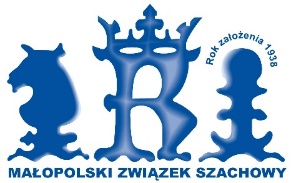 MAŁOPOLSKI ZWIĄZEK SZACHOWY03-003 Kraków, ul. Śląska 5/1tel. 693-046-440    607-059-125konto PKO BP S.A. I/O Kraków 63 1020 2892 0000 5902 0141 1297GrupaUczestnictwoUczestnictwoD9Dziewczęta roczniki: 2011 i młodszeC9Chłopcyroczniki: 2011 i młodsiD11 Dziewczęta roczniki: 2010 i 2009 C11Chłopcyroczniki: 2010 i 2009D13Dziewczęta roczniki: 2008 i 2007 C13Chłopcyroczniki: 2008 i 2007 LpNazwisko i ImięNazwa KlubuNr licencjiData urodz.Kat.RankingGr1DataGodzinaDziałanie23.09.202017:00 – 19:00Przyjazd zawodników
Kwaterowanie23.09.202019:00 – 20:00Kolacja23.09.202020:30Odprawa - obowiązkowe potwierdzenie uczestnictwa24.09.20209:00 oraz 15:00Otwarcie oraz rundy: I i II25.09.20209:00runda: III26.09.20209:00 oraz 15:00rundy: IV i V27.09.202015:00runda: VI28.09.20209:00 runda: VII29.09.20209:00 runda: VIII30.09.20209:00 oraz 14:00Runda: IX oraz ceremonia zakończenia